Муниципальное автономное дошкольное образовательное учреждениеГородского округа «город Ирбит» Свердловской области «Детский сад № 23»«Осень в гости к нам пришла»День осенний так хорош, сколько листьев соберёшь,Золотой большой букет – нам от осени привет!Гостями праздника стали родители наших воспитанников, а главными героями – дошколята средней группы «Затейники», которые решили показать свои творческие задумки и подготовили небольшие театрализованные сценки и инсценирование. 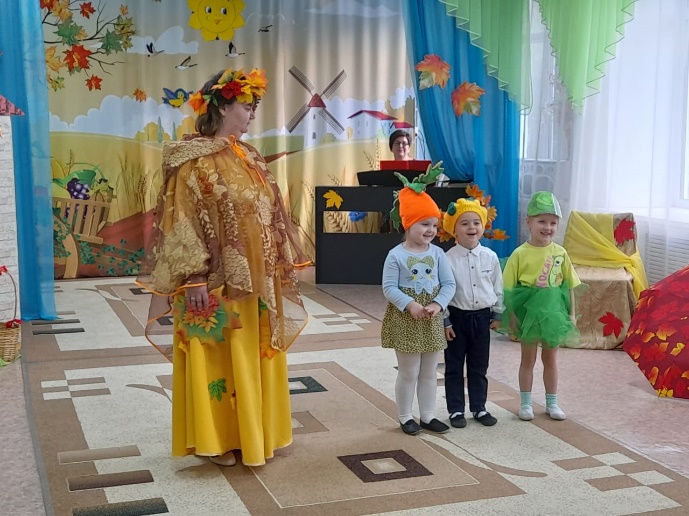 Перед гостями выступили лесные жители – быстроногий зайчик, мишка, веселая белочка, маленькая мышка и колючий ежик, которые делали запасы на зиму. Маленькие артисты пели осенние песни, читали стихи, танцевали с осенними листочками вместе с Осенью.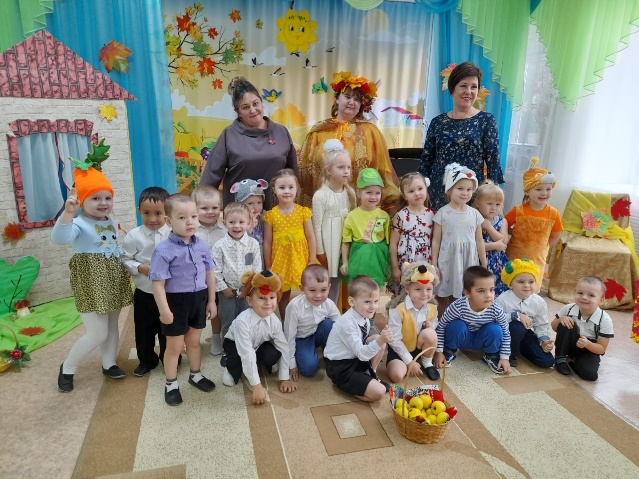 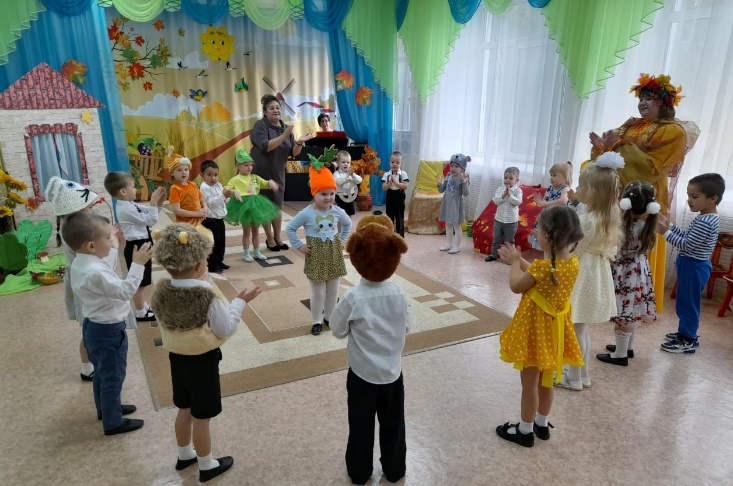 Т.М. Бахтина, музыкальный руководитель